Приложение № 6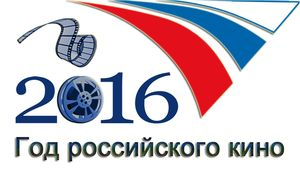 2015 год - Год литературы, закончился. 2016 год был объявлен Указом Президента Российской Федерации В.В. Путиным Годом российского кино.«Год российского кино» - комплексная государственная программа, проводимая в течение 2016 года и направленная на привлечение внимания общества к российскому кинематографу, реализацию мероприятий, направленных на развитие отечественного кинематографа и укрепления его позиций на международной арене: увеличение производства национальных фильмов, развитие интереса к русской культуре, её пропаганду.Выбором кинематографистов часто становятся сюжеты из русской литературы. Есть повод не только пересмотреть любимые фильмы, но и перечитать любимые книги! И это хорошо, ведь некоторые произведения начинают читать (и перечитывать!) именно после просмотра кинофильма.Вниманием читателей пользовались книжные выставки: «Литература и кино» 					ЦБ им. А.А. Филёва«Книга в кадре»						Демьяновская ГБ«2016 год - год российского кино» с разделами:«История страны - история кино»«Великие люди - любимые лица»«Книга в кадре»						Пинюгская БСЧ им. А.И. Суворова«Из сказки на большой экран»/выставка-декорация к 80-летию мультипликации/	Пинюгская БСЧ им. А.И. Суворова«Кино – часы» /выставка-декорация: символические часы, на которых вместо циферблата прикреплены открытки актеров российского кино/		Пинюгская БСЧ им. А.И. Суворова«Книга в кадре» /выставка-обзор/			Подосиновская ДБ«Актёры – участники Великой Отечественной войны»/информационный стенд/					Подосиновская ДБ«КнигаМульт» /тематическая выставка/			Демьяновская ДБ«Читаем книгу – смотрим фильм»/тематическая выставка/					Георгиевская СБ«Литература и кино» /тематическая выставка/		Октябрьская СБ«Неповторимый мир Российского кино»/тематическая выставка/					Утмановская СБ«По этим книгам сняты фильмы»/тематическая выставка/					Утмановская СБ«Достояние России в лицах»/тематическая выставка, посвящённая актёрам кино/	Яхреньгская СБПознавательные путешествия в мир кино прошли во всех библиотеках МБС.«Фаина Раневская: судьбы и роли» - вечер-портрет, который провели библиотекари ЦБ им. А.А. Филёва для сотрудников д/с «Подснежник» и для проживающих в геронтологическом отделении. Присутствующие познакомились с биографией актрисы, посмотрели отрывки из фильмов с её участием, вспомнили афоризмы и крылатые выражения, которые принадлежат Фаине Раневской.Для старшеклассников прошла квест-игра «Книга+Кино=Удовольствие», в которой центральная библиотека им. А.А. Филева после её закрытия превратилась в лабиринт - полный романтики, приключений и ужасов. Две группы прошли по библиотеке по двум разным маршрутам. Каждую команду ожидало не только знакомство с фондами и библиотечными услугами, но и познавательные конкурсные задания. В этот вечер библиотека раскрылась перед участниками квеста новыми гранями.«Путешествие в мир кино» - познавательно-развлекательный час для уч-ся 5-х кл. Подосиновской ДБ, где ребятам узнали об истории кинематографа, прошла интерактивная игра по детским фильмам. Для уч-ся 6-х кл. прошёл час кино «Книга живёт на экране». Состоялось знакомство и историей кинематографа, ребята приняли участие в интерактивной викторине по известным фильмам-сказкам. Для шестиклассников состоялся просмотр и обсуждение х/ф снятого по книге В. Катаева «Сын полка».Уч-ся 8 кл. приняли участие в КВН «Снимается кино». Три команды соревновались в конкурсах: «Знатоки кино», «Фильм. Фильм. Фильм», «Сценарист», «Актёрское мастерстово», «Озвучивание». В конце мероприятия ребята сыграли моментальный спектакль «Ковёр – самолёт».«Что мы знаем о кино» - познавательная викторина прошла в Ленинской СБ.«Забытая книга в кино» литературный и видео-час по книге Анатолия Рыбакова «Кортик» состоялся в Демьяновской ДБ.В Лунданкской СБ были организованы просмотр и обсуждение фильма Р. Быкова «Чучело», снятого по одноименной повести В. Железникова. Зрители поделились своими впечатлениями от фильма и мыслями об уроках, которые из него можно извлечь. Большинство пришло к выводу, что только доброта и милосердие спасут мирЧитатели-ветераны Пинюгской БСЧ им. А.И. Суворова участвовали в познавательно-игровой программе «Знакомые фильмы, любимые лица». Она была посвящена советским кинокомедиям. Работники библиотеки постарались максимально полно представить на ней имеющиеся в фондах материалы по теме: книги, журналы со статьями об артистах, кадры из фильмов, портреты любимых киноактеров.В 2016 году отмечаются два значимых киноюбилея - 120 лет со дня первого кинопоказа в России и 80 лет «Союзмультфильму». В библиотеках МБС прошли различные мероприятия:В Пинюгской БСЧ им. А.И. Суворова. Познавательно-игровая программа «В стране мульти-пульти» с весёлой конкурсной программой: «Угадайте название мультфильма, «Герои мультфильмов», «Песни из мультфильмов» и т.д. прошла для ребят начальных классов «Фильм. Фильм. Фильм» - познавательно – игровая программа, посвящённая творчеству Вячеслава Котёночкина для уч-ся 1-4 кл. В игровой программе детям было необходимо вспомнить как можно больше персонажей мультфильма «Ну, погоди!». Все могли также попробовать себя в роли сценаристов: придумать сюжет для 21 серии всеми любимого мультсериала. За свою долгую творческую жизнь В. Котеночкин участвовал в создании более 80 мультфильмов. Некоторые из них ребята с удовольствием посмотрели: «Попался, который кусался», «На лесной тропе», «Котёнок с улицы Лизюкова» и конечно, «Ну, погоди!». «В гостях у кота Леопольда» - познавательно-игровая программа, которая рассказывала об истории создания мультфильмов, с использованием познавательной викторины и конкурсов.Подосиновская ДБ:«В стране Мультипликации» - час кино с игровой программой прошло для ребят, посещающих летнюю площадку. «Удивительный мир мультфильмов» - час интересной информации история мультфильмов, знакомство с первыми советскими и диснеевскими мультфильмами, разговор о работе мультипликаторов, сценаристов, режиссеров, просмотр видеосюжета о создании фильмов, интерактивная игра «Угадай героя».«Мульт-карусель» - интерактивная викторина по анимационным фильмам прошла в Демьяновской ДБ.Познавательная игра «Мульти-пульти», посвящённая юбилею студии «Союзмультфильм» прошла в Лунданкской СБ. Вначале дети посмотрели видеоролик об истории студии и о том, как создаются мультфильмы. Затем была предложена интерактивная игра «Мульти-Пульти». Ребята разделились на три команды. В ходе игры участники команд отвечали на вопросы по мультфильмам, угадывали мультгероев по голосам.Занимательная викторина «Знатоки мультфильмов» прошла для дошкольников в Октябрьской СБ. «Мир интересных мультфильмов известных» - познавательно-игровая программа прошла в Пушемской СБ. Ребята нарисовали любимых героев мультфильмов, пели песни, участвовали в мульт-викторине.В Яхреньгской СБ состоялась встреча дошкольников с полюбившимися героями мультфильмов В. Сутеева «Мульти-пульти - добрая страна». Ребята посмотрели мультфильмы по произведениям В. Сутеева «Грибок-теремок», «Кто сказал: «Мяу», «Мешок яблок» и др. Этот известный детский писатель и мультипликатор создал всеми любимые, простые и понятные даже для самых маленьких детей истории, поэтому после просмотра мультфильмов ребята охотно ответили на вопросы викторины.6 библиотек, более 70 читателей приняли участие в областном кинофлешмобе, посвящённом 120-летию со дня рождения Евгения Шварца. «КНИГА + ФИЛЬМ = ?».Всероссийская акция «Библионочь» библиотеки района посвятили Году кино. См. Приложение № 2.Сюрпризом стала демонстрация любительского кино в читальном зале Подосиновской центральной библиотеки им. А.А. Филева гостем из города Гатчина Александром Мавриным. Кино Александр Сергеевич показал не простое, а игровое и немое. В основе сюжета – чтение новых произведений в литературном кружке Гатчины, где среди участников и А. Куприн.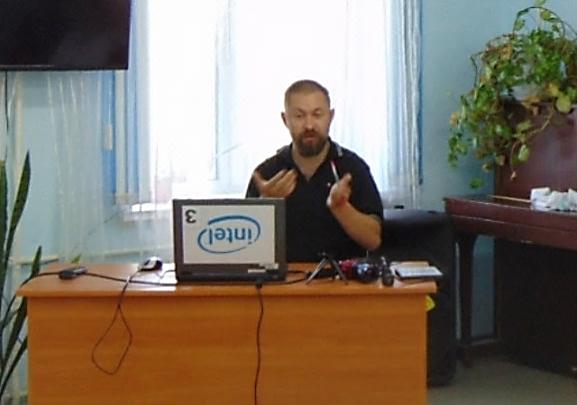 Все зрители были в восторге от увиденного: точное воссоздание стиля и примет начала 20 века, классические ситуации и образы, игра актеров, да и кульминация развития сюжета была неожиданна. Искренний смех зрителей раздавался на всем протяжении просмотра, особенно второй части.Круг интересов профессионального оператора телевидения широк. Он – режиссер, актер, фотограф, звукорежиссер. А еще Александр Сергеевич – друг нашей библиотеки. Именно он подарил полюбившуюся читателям книгу рассказов Ирины Ёлочкиной «Звезда по имени Василиса». Признался А. Маврин и в любви к Подосиновцу – родине жены. Подтверждением его слов могут служить фотографии, переданные в жюри конкурса «Подосиновцу посвящается».Работа в рамках года российского кино в библиотеках МБС велась в рамках краеведческого проекта «Кино в Подосиновском районе: взгляд сквозь года». Цель проекта - обратить внимание земляков, всех интересующихся историей своего района на наиболее интересные моменты истории киносети, а вместе с ней истории культуры района. Кинопрокат в Подосиновце имеет свою историю, которую библиотекари Подосиновской центральной библиотеки им. А.А. Филёва, сотрудники библиотек-филиалов попытались воссоздать по воспоминания старожилов района, заметкам в газете «Знамя» и по книгам приказов отдела культуры. Готовится к изданию сборник. Но уже сейчас материалы по организации кинопоказа, работе киномехаников достаточно полно собраны и размещены на сайте библиотечной системы http://podosinovetsmbs.ru/?page_id=13019http:// (251 просмотр)Рассказ о киномеханиках размещали на районных сайтах (682 просмотра)Новогодним подарком стала для бывших работников киносети встреча в Подосиновской центральной библиотеке им. А.А. Филева, состоявшаяся 21 декабря. Возраст, погода, житейские невзгоды не позволили собраться всему некогда дружному коллективу. Но встреча, к радости организаторов, состоялась.С приветствием и словами благодарности за такую важную работу к собравшимся ветеранам кино обратилась заведующая отделом культуры Администрации района Ирина Николаевна Труфакина. Ведущие рассказали о малоизвестных фактах из истории кино в районе. Старейшие киномеханики Александра Ивановна Вопиловская из Ровдино и Юрий Александрович Ботвин из села Щеткино работали вместе в начале 60-х лет в Щеткинской сельсовете. Юрий Александрович на стационаре, а Александра Васильевна обслуживала пять кинопередвижек в отдаленных деревнях.Нина Александровна Головкина всю жизнь отработала в Пинюге. Рассказала, что и с мужем познакомилась на работе и даже некоторое время работали вместе. Нагрузка была очень высокой: чаще всего демонстрировали по четыре сеанса в день. Анна Александровна Быкова приобщилась к кино в родной деревне Юкляево Яхреньгского сельсовета благодаря супругам Ложкиным – Валентине Васильевне и Николаю Серафимовичу.Из рассказа Николая Серафимовича все узнали, что с будущей женой познакомились на работе. Она приехала по направлению работать киномехаником, а он был помощником. Добирались до отдаленных деревень пешком, кинобанки чаще всего подвозили на молоковозах. Позднее, когда поженились, купили мотоцикл, ездили на нем. Кино показывали летом на складах, иногда в домах колхозниках. А так как молодежи хотелось после кино и потанцевать, то подключали к усилителю проигрыватель, что делать категорически запрещалось.Бывшие киномеханики из села Борок Нина Ивановна и Тамара Николаевна обе Жижины вспоминают годы работы в кинофикации с доброй улыбкой: были молоды, все было по плечу. И двадцатикилограммовые кинобанки, и непроходимые весной, а особенно осенью, сельские проселки. Раиса Прокопьевна Решетникова, работавшая в районной киносети составителем программ, выступила одним из организаторов встречи и сетовала только на то, что не все смогли приехать и не пригласили тех, кто отработал в организации недолго и давно. За чаепитием гости просмотрели все материалы по истории кинопроката в районе, представленные на сайте системы, узнавали на старых фотографиях коллег, интересовались их судьбой. Вокальный ансамбль «Радуга» районного дома культуры подарил песниДиректор Пинюгского дома культуры Светлана Григорьевна нашла теплые слова о своем киномеханике и подарила Н.А. Головикной небольшой сувенир.Общей фотографией на память и пожеланием о новых встречах закончился тематический вечер «Встреча в Год кино», который стал итогом реализации районного проекте «История кино в Подосиновской районе: взгляд сквозь года».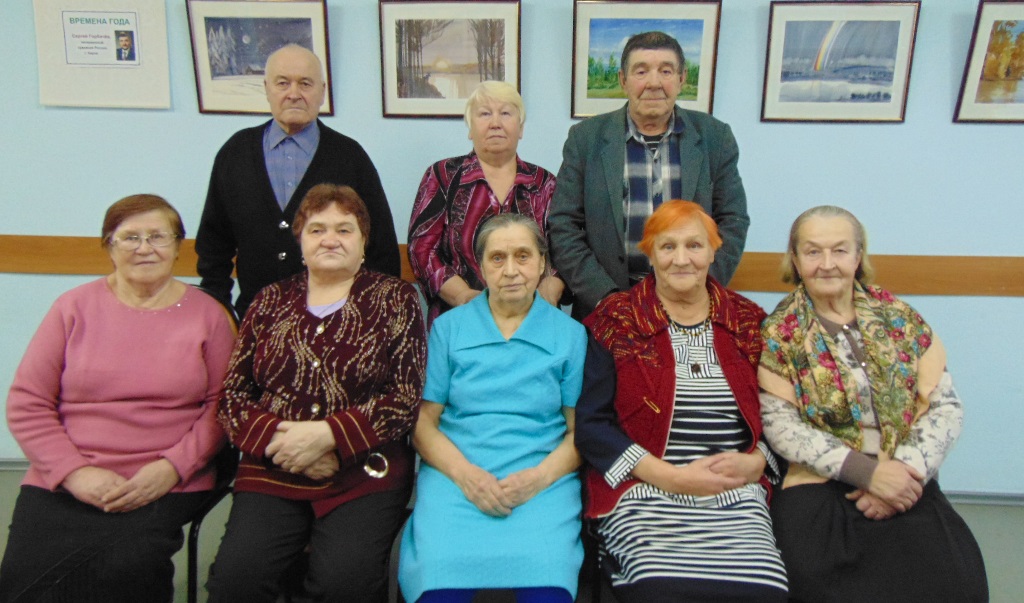 